                      Yfirlýsing umsjónarmanns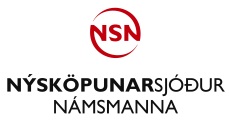 Heiti verkefnis:Hér með vottast að sú vinna sem liggur að baki þeirri skýrslu sem hér með fylgir er afrakstur sumarvinnu_________________________________________________________________________________  kt.__________________Og (ef við á)_________________________________________________________________________________ kt.____________________________________________________________________________________________________ kt.___________________Námsmaður/námsmenn hafa náð settum markmiðum. Niðurstöður liggja fyrir og eru fram settar í skýrslunni sem unnin hefur verið af námsmanni/námsmönnum._________________________________________________________________________________________________Nafn og undirskrift umsjónarmanns:                                                                      Dagsetning.Yfirlýsing þessi þarf að fylgja lokaskýrslum verkefna styrktum af Nýsköpunarsjóði námsmanna